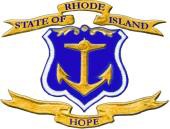 RHODE ISLAND DEPARTMENT OF ELEMENTARY AND SECONDARY EDUCATIONSchool Building Authority Capital Fund 21st Century Technology and Furniture Fund Request Form LEA:		Invoice Amount:			_Type of Furniture or Equipment: 	___________________________________Number of Students Impacted: ________________________(If Available)Dollars Spent per student: ____________________________(If Available)Area in use: _________________________(Location)Please describe how these funds will be used:__________________________________________________________________________________________________________________________________________________________________________Describe how these funds will impact your student and community engagement:RHODE ISLAND DEPARTMENT OF ELEMENTARY AND SECONDARY EDUCATIONSchool Building Authority Capital Fund 21st Century Technology and Furniture Fund Request Form Please provide photos of the work completedCERTIFICATION:I certify that the above information is correct to the best of my knowledge and belief and that the invoice amount is for the benefit of students.	Below this Line - For Internal Use Only	School Building Authority at the Rhode Island Department of Education VerificationDate	Verification1.  School Building Authority				Superintendent’s SignatureDate